北京大学医学部2021级研究生校规校纪考试通知各位2021级新同学：为深化研究生新生对校规校纪的理解和掌握，提高研究生法治意识，规范研究生行为准则，医学部继续于本学年针对新入学研究生启动校规校纪网络考试。本次校规校纪考核采用网络考试的形式，请根据考试要求按时参加考试。正确率达到90%为合格，在考试规定日期内若未合格，可多次答题直至合格。考试成绩将记入研究生综合素质测评。请各位同学务必按时参加并完成考试。具体说明如下：考试时间：2021年9月13日10:00am--9月28日00:00am之间完成考试。考试说明：    每次考试时间可持续为2小时。答题开始后，页面上方会有一个倒计时显示，答题结束后，会显示您的应答题数和答对题数，请计算正确率是否达到90%，若在规定时间内没有完成或正确率未达到90%，可在9月28日00:00am前多次作答并提交答案，直至合格。试题链接：https://ks.wjx.top/vj/QXEghrd.aspx二维码： 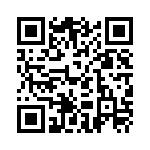 考题参考资料范围：1、北京大学医学部学生手册（2021版）手册电子版查找路径：请登录教育处网站——学生服务——政策制度——学生手册——《北京大学医学部学生手册（2021版）》2、北京大学医学部研究生手册（2021版）手册电子版查找路径：请登录研究生教育管理系统——系统办公——研究生系统公告——《北京大学医学部研究生手册（2021版）》3、部分有关“奖助”的试题请参考北京大学研究生院医学部分院网站（http://yjsy.bjmu.edu.cn/xssw/zjzg/zcwj33/index.htm）和北京大学研究生院医学部分院网站（http://yjsy.bjmu.edu.cn/）——用户登录——“奖助管理”——文件管理4、部分有关“学位”的试题请参考北京大学研究生院医学部分院网站（http://yjsy.bjmu.edu.cn/xwsy/xwsy2/wjgd/index.htm）《北京大学学位授予工作细则》（校发〔2018〕67号）《关于对学位论文评阅人及答辩委员会组成的规定》（北医〔2018〕部研字116号）5、部分有关“培养”的试题请参考研究生教育管理系统中“培养管理”-“文件下载”6、有关“宿管”中心的试题请参考网站（http://jiaoyuchu.bjmu.edu.cn/docs/2021-09/20210904091733173216.pdf）北京大学医学部学生工作部北京大学研究生院医学部分院2021年9月13日